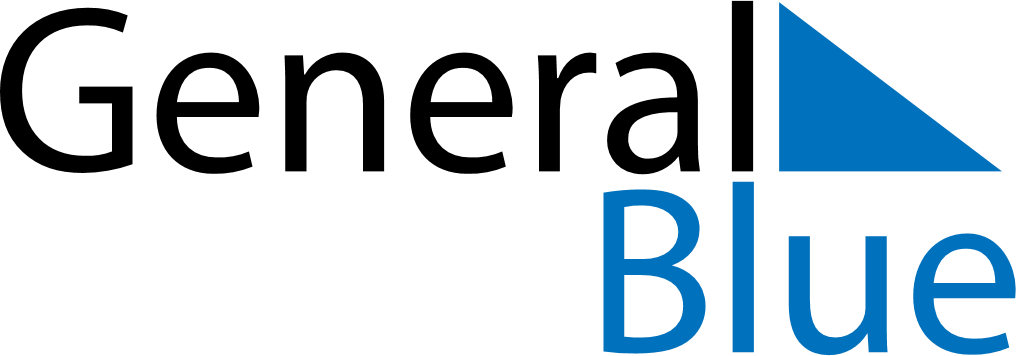 March 2024March 2024March 2024March 2024March 2024March 2024March 2024Kinshasa, Kinshasa, Democratic Republic of the CongoKinshasa, Kinshasa, Democratic Republic of the CongoKinshasa, Kinshasa, Democratic Republic of the CongoKinshasa, Kinshasa, Democratic Republic of the CongoKinshasa, Kinshasa, Democratic Republic of the CongoKinshasa, Kinshasa, Democratic Republic of the CongoKinshasa, Kinshasa, Democratic Republic of the CongoSundayMondayMondayTuesdayWednesdayThursdayFridaySaturday12Sunrise: 6:05 AMSunset: 6:16 PMDaylight: 12 hours and 11 minutes.Sunrise: 6:05 AMSunset: 6:16 PMDaylight: 12 hours and 11 minutes.34456789Sunrise: 6:05 AMSunset: 6:16 PMDaylight: 12 hours and 10 minutes.Sunrise: 6:05 AMSunset: 6:15 PMDaylight: 12 hours and 10 minutes.Sunrise: 6:05 AMSunset: 6:15 PMDaylight: 12 hours and 10 minutes.Sunrise: 6:05 AMSunset: 6:15 PMDaylight: 12 hours and 10 minutes.Sunrise: 6:04 AMSunset: 6:15 PMDaylight: 12 hours and 10 minutes.Sunrise: 6:04 AMSunset: 6:14 PMDaylight: 12 hours and 9 minutes.Sunrise: 6:04 AMSunset: 6:14 PMDaylight: 12 hours and 9 minutes.Sunrise: 6:04 AMSunset: 6:13 PMDaylight: 12 hours and 9 minutes.1011111213141516Sunrise: 6:04 AMSunset: 6:13 PMDaylight: 12 hours and 9 minutes.Sunrise: 6:04 AMSunset: 6:13 PMDaylight: 12 hours and 8 minutes.Sunrise: 6:04 AMSunset: 6:13 PMDaylight: 12 hours and 8 minutes.Sunrise: 6:04 AMSunset: 6:12 PMDaylight: 12 hours and 8 minutes.Sunrise: 6:03 AMSunset: 6:12 PMDaylight: 12 hours and 8 minutes.Sunrise: 6:03 AMSunset: 6:11 PMDaylight: 12 hours and 8 minutes.Sunrise: 6:03 AMSunset: 6:11 PMDaylight: 12 hours and 7 minutes.Sunrise: 6:03 AMSunset: 6:11 PMDaylight: 12 hours and 7 minutes.1718181920212223Sunrise: 6:03 AMSunset: 6:10 PMDaylight: 12 hours and 7 minutes.Sunrise: 6:03 AMSunset: 6:10 PMDaylight: 12 hours and 7 minutes.Sunrise: 6:03 AMSunset: 6:10 PMDaylight: 12 hours and 7 minutes.Sunrise: 6:03 AMSunset: 6:09 PMDaylight: 12 hours and 6 minutes.Sunrise: 6:02 AMSunset: 6:09 PMDaylight: 12 hours and 6 minutes.Sunrise: 6:02 AMSunset: 6:09 PMDaylight: 12 hours and 6 minutes.Sunrise: 6:02 AMSunset: 6:08 PMDaylight: 12 hours and 6 minutes.Sunrise: 6:02 AMSunset: 6:08 PMDaylight: 12 hours and 5 minutes.2425252627282930Sunrise: 6:02 AMSunset: 6:07 PMDaylight: 12 hours and 5 minutes.Sunrise: 6:01 AMSunset: 6:07 PMDaylight: 12 hours and 5 minutes.Sunrise: 6:01 AMSunset: 6:07 PMDaylight: 12 hours and 5 minutes.Sunrise: 6:01 AMSunset: 6:07 PMDaylight: 12 hours and 5 minutes.Sunrise: 6:01 AMSunset: 6:06 PMDaylight: 12 hours and 5 minutes.Sunrise: 6:01 AMSunset: 6:06 PMDaylight: 12 hours and 4 minutes.Sunrise: 6:01 AMSunset: 6:05 PMDaylight: 12 hours and 4 minutes.Sunrise: 6:01 AMSunset: 6:05 PMDaylight: 12 hours and 4 minutes.31Sunrise: 6:00 AMSunset: 6:04 PMDaylight: 12 hours and 4 minutes.